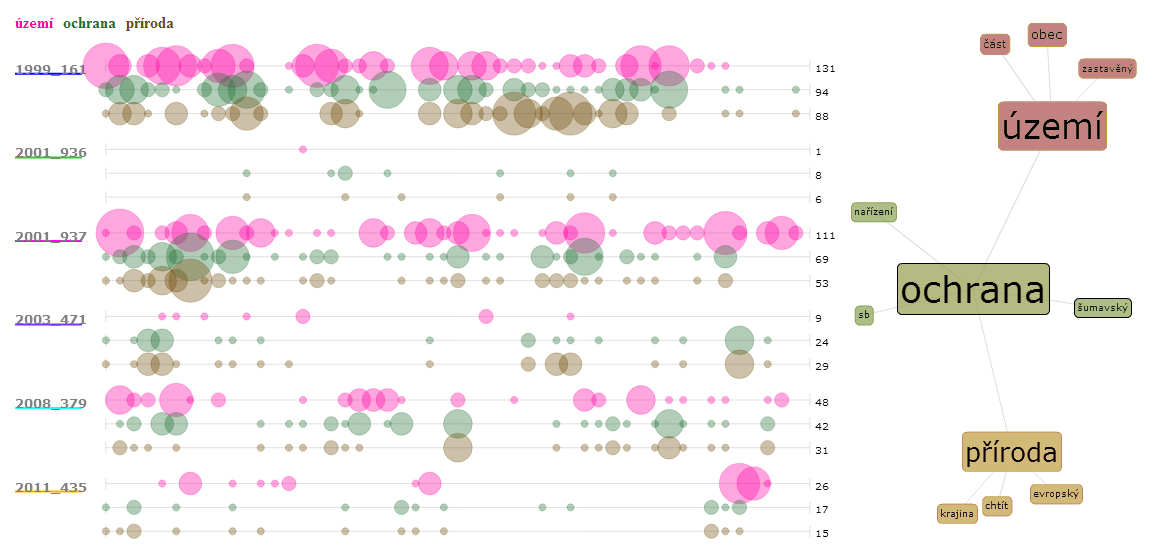 Graf 1. Určení základních obsahových vazeb a termínů na základě kvantitativní sémantické analýzy aplikace Voyant Tools v debatách o šesti návrzích zákona Tab.1. Poslání Národního parku Šumava dle jednotlivých návrhů zákona s ohledem na ústřední předmět ochrany a rozvoj území (zvýrazněno)Nařízení vlády České republiky, kterým se zřizuje Národní park Šumava a stanoví podmínky jeho ochranyZákon o ochraně přírody a krajinyNávrh poslanců Toma Zajíčka, Jiřího Vlacha a Miroslava Kalouska na vydání zákona o Národním parku Šumava a o změně zákona č. 114/1992 Sb., o ochraně přírody a krajiny, ve znění pozdějších předpisůNávrh poslanců Miroslava Máčeho a dalších na vydání zákona o Národním parku Šumava a o změně zákona č. 114/1992 Sb., o ochraně přírody a krajiny, ve znění pozdějších předpisůKompl. pozm. n.: Návrh poslanců Miroslava Máčeho a dalších na vydání zákona o Národním parku Šumava a o změně zákona č. 114/1992 Sb., o ochraně přírody a krajiny, ve znění pozdějších předpisůNávrh poslanců Miloše Kužvarta a dalších na vydání zákona o Národním parku Šumava a o změně zákona č. 114/1992 Sb., o ochraně přírody a krajiny, ve znění pozdějších předpisůNávrh poslanců Vojtěcha Filipa, Kateřiny Konečné, Marty Bayerové, Ivany Levé a Pavla Hojdy na vydání zákona o Národním parku Šumava a o změně zákona č. 114/1992 Sb., o o. p. a k., ve znění pozd. předpisůNávrh zastupitelstva Plzeňského kraje na vydání zákona, kterým se vyhlašuje Národní park Šumava a mění se zákon č. 114/1992 Sb., o ochraně přírody a krajiny, ve znění pozdějších předpisůNávrh Zastupitelstva Plzeňského kraje na vydání zákona o Národním parku Šumava a o změně zákona č. 114/1992 Sb., o ochraně přírody a krajiny, ve znění pozdějších předpisůNávrh Ministerstva životního prostředí o vyhlášení Národního parku Šumava a o změně zákona č. 114/1992 Sb., o ochraně přírody a krajiny, ve znění pozdějších předpisů163/1991 Sb. 114/1992 Sb. Sněmovní tisk 936/0Sněmovní tisk 937/0kompl. pozm. n. VSVRRŽPSněmovní tisk 471/0Sněmovní tisk 379/0Sněmovní tisk 636/0Sněmovní tisk 435/0jednání: --10.7.200110.7.20019.1.200218.12.200330.1.200813.11.2008(stan.vlády)12.6.201220.3.2013 (do vlády)dojednáno: 20.3.199119.2.1992- 13.3.2002-- 6.2.2008 -aktivníaktivní§ 2 Poslání národního parkuHLAVA DRUHÁ
§ 15
Národní parkyČást první
Národní park Šumava 
§1Část první
§ 1
Národní park ŠumavaČÁST  PRVNÍ§ 1Národní park ŠumavaČást první
§ 1
Národní park ŠumavaČást první
§ 1
Národní park ŠumavaČást první
§ 1
Národní park ŠumavaČÁST PRVNÍ
§ 1
Účel, předmět, cíl vyhlášení národního parkuČÁST PRVNÍNÁRODNÍ PARK ŠUMAVA§ 1Předmět a cíle ochrany(1) Posláním národního parku je uchování a zlepšení jeho přírodního prostředí, zejména ochrana či obnova samořídících funkcí přírodních systémů, přísná ochrana volně žijících živočichů a planě rostoucích rostlin, zachování typického vzhledu krajiny, naplňování vědeckých a výchovných cílů, jakož i využití území národního parku k turistice a rekreaci nezhoršující přírodní prostředí.(1) Rozsáhlá území, jedinečná v národním či mezinárodním měřítku, jejichž značnou část zaujímají přirozené nebo lidskou činností málo ovlivněné ekosystémy, v nichž rostliny, živočichové a neživá příroda mají mimořádný vědecký a výchovný význam, lze vyhlásit za národní parky.(1)     K zajištění ochrany mimořádných přírodních hodnot na Šumavě se vyhlašuje Národní park Šumava (dále jen "národní park"). Posláním národního parku je zachování a zlepšení přírodního prostředí, ochrana samořídících funkcí přírodních ekosystémů, ochrana přírodních zdrojů, volně žijících živočichů a planě rostoucích rostlin, využití území národního parku k turistice a rekreaci.(1) K zajištění ochrany mimořádných přírodních hodnot na Šumavě se vyhlašuje Národní park Šumava  (dále jen „národní park“). Posláním národního parku je zachování a zlepšení přírodního prostředí, ochrana a postupná obnova samořídících funkcí přírodních ekosystémů, ochrana přírodních zdrojů, volně žijících živočichů a planě rostoucích rostlin a zachování typického vzhledu krajiny.(1) K zajištění ochrany mimořádných přírodních hodnot na Šumavě se vyhlašuje Národní park Šumava ) (dále jen „národní park„). Posláním národního parku je zachování a zlepšení přírodního prostředí, ochrana přírodních procesů, ochrana přírodních zdrojů, volně žijících živočichů a planě rostoucích rostlin, zachování typického vzhledu krajiny, naplňování vědeckých a výchovných cílů a využití území národního parku k trvale udržitelnému rozvoji života místních obyvatel, turistice a rekreaci.(1) K zajištění ochrany mimořádných přírodních hodnot na Šumavě se vyhlašuje Národní park Šumava  (dále jen „národní park“). Posláním národního parku je zachování a zlepšení přírodního prostředí, ochrana a postupná obnova samořídících funkcí přírodních ekosystémů, ochrana přírodních zdrojů, volně žijících živočichů a planě rostoucích rostlin a zachování typického vzhledu krajiny.(1) K zajištění ochrany mimořádných přírodních hodnot na Šumavě se vyhlašuje Národní park Šumava  (dále jen „národní park“). Posláním národního parku je zachování a zlepšení přírodního prostředí, ochrana přírodních ekosystémů, ochrana přírodních zdrojů, volně žijících živočichů a planě rostoucích rostlin a zachování typického vzhledu krajiny.(1) K zajištění ochrany mimořádných přírodních hodnot na Šumavě se vyhlašuje Národní park Šumava  (dále jen „národní park“). Posláním národního parku je zachování a zlepšení přírodního prostředí, ochrana přírodních zdrojů a ekosystémů, volně žijících živočichů, planě rostoucích rostlin a zachování typického vzhledu krajiny, naplňování vědeckých a výchovných cílů a využití území národního parku k trvale udržitelnému rozvoji života místních obyvatel, turistice a rekreaci.(1) K zachování mimořádných přírodních hodnot Šumavy a ochrany její přírody se vyhlašuje Národní park Šumava (dále jen “národní park”). Posláním národního parku je vedle naplnění cílů ochrany a zachování typického vzhledu krajiny rovněž umožnit jeho využívání k veřejnému poznání, vzdělávání, rekreaci a turistice, jakož i k podpoře udržitelného rozvoje územně samosprávných celků, na jejichž správním území se národní park rozkládá.(1) K zachování mimořádných přírodních hodnot v nejcennější části Šumavy se vyhlašuje Národní park Šumava (dále jen „národní park“).(5) Posláním národního parku je rovněž využití území národního parku k turistice, rekreaci, vědeckému výzkumu a výchově, a to při zachování cílů a předmětu ochrany národního parku podle odstavců 1 až 4, jakož i k udržitelnému rozvoji územních samosprávných celků.